Внеклассное мероприятие «Письмо друга»Данное мероприятие было разработано для учеников 3 класса.(по УМК Биболетовой) и проводилось в 4 четверти.Задачи мероприятия:Образовательные:- обобщение лексического материала по теме «Части тела».- обобщение грамматического материала (простое настоящее время, вопросительные и отрицательные предложения в простом настоящем времени),- развитие навыков говорения, чтения и письма по теме.Развивающие:- развитие коммуникативных навыков по теме «Части тела»,- развитие творческих способностей учащихся,- развитие монологической речи (монолог описание объемом 5 -7 предложений),- развитие памяти, внимания и мышления,- развитие умения обобщать и делать выводы.Воспитательные:- воспитание здоровых привычек и культуры здорового образа жизни,- воспитание умения работать в сотрудничестве.Оборудование: компьютер, проектор, раздаточный материал (карточки с кроссвордом, карточки с заданиями по грамматике).Ход мероприятияI. Организационный моментI’m glad to see you. II. Речевая зарядкаУчитель спрашивает  у учеников, какое у них сегодня настроение и чем бы они хотели заняться на уроке.Учитель рассказывает о том, что получил письмо от брата Тайни. Слайд 2I have got a letter from Tiny’s brother Ted. Let’s read itСлайд 3Ученики вместо письма видят изображении ведьмочки, укравшей письмо Теда. Учитель предлагает ученикам ознакомиться с требованиями воровки. Слайд 4Ведьмочка говорит, что отдаст письмо только если ученики выполнят её задания.III. Тренировка лексики.Слайды 5 – 7. Загадки по теме части тела.Много боли, много бед,   И страдает моя … head.                      Друг мой, ты запоминай! Глаз мы называем … eye. От плеча до кисти сам,  Руку называю … arm. Руку протянул мне friend. Кисть руки назвали … hand Я люблю отличный бег,  Ногу все назвали … leg. Футбол. Все за мячом бегут.  Ступню мы называем … foot. Что же? Что же ты молчишь?  Чищу зубы. Зубы … teeth. Ну что без шеи человек?  Шея по-английски … neckВзад-вперёд и сверху-вниз   Утром с пастой чищу ... teethЗа отметочки плохие  Мне надрали славно ... earIV. Контроль лексики.Слайд 8-10 кроссворд по теме части тела.Ученики работают в парах. Каждой паре раздаётся по1 кроссворду и даётся 3 минуты на его выполнение. Кроссворд по теме "Части тела"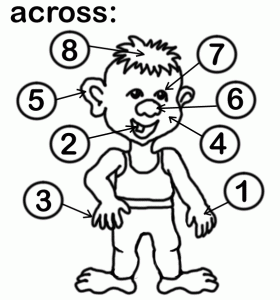 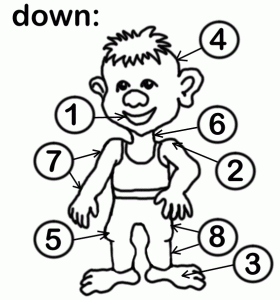 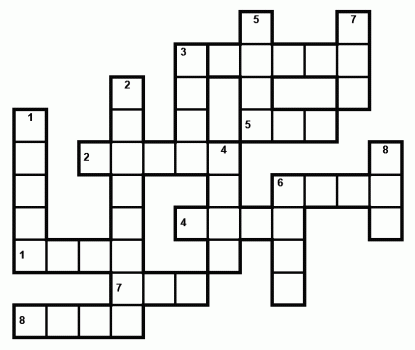 Crossword puzzle "Parts of the body"Answer Key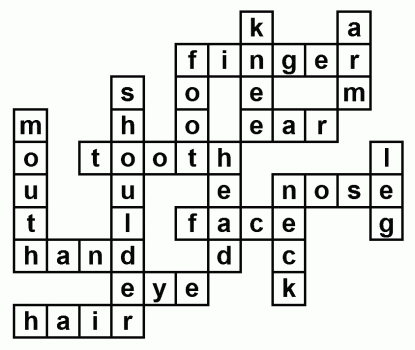 V. Тренировка монологической речи.Слайд 11Задание подготавливается дома. Ученики готовят описание своих одноклассников и п очереди описывают друг друга. VI Тренировка грамматических навыковСлайд 12.Составь вопросительные предложения из слов и задай вопросы участникам другой команды.your, is, What, name?When, go to bed, you, do?a pet, Have, got, you?you, Where, live, do?to do, What, like, you, do?Слайд 13Учащиеся по очереди выходят к столу учителя, зачитывают утверждение на карточке и не соглашаются с ним, исправляя предложение.Примеры утверждений:• You have breakfast at five o'clock. (/ don't have breakfast at five o'clock.)• You can swim. (I can't swim.)You have got three brothers. (I haven 7 got three brothers.)VII. Подведение итогов и прочтение письма Теда. Слайды 14-15Учении читают письмо и обсуждают его. Домашнее задание – написать ответ и рассказать про себя Теду.Список источников, используемых в работеИзображение конвертаhttp://static.diary.ru/userdir/6/7/4/8/674872/37973734.jpg Изображение ведьмыhttp://images.yandex.ru/yandsearch?source=wiz&text=%D0%B8%D0%B7%D0%BE%D0%B1%D1%80%D0%B0%D0%B6%D0%B5%D0%BD%D0%B8%D0%B5%20%D0%B2%D0%B5%D0%B4%D1%8C%D0%BC%D0%B0&noreask=1&pos=19&rpt=simage&lr=197&uinfo=sw-1349-sh-645-fw-1124-fh-448-pd-1&img_url=http%3A%2F%2Fmga.ucoz.ru%2FAnime%2Fanime_halloween.gif Стихотворения с рифмамиhttp://peekaboo.wmsite.ru/glubina/1-j-shag/chasti-tela/ Кроссворд по теме части телаhttp://like2teach.tmweb.ru/fun/crosswords_021.html Изображение гномикаhttp://images.yandex.ru/yandsearch?text=%D0%B8%D0%B7%D0%BE%D0%B1%D1%80%D0%B0%D0%B6%D0%B5%D0%BD%D0%B8%D0%B5%20%D0%B3%D0%BD%D0%BE%D0%BC%D0%B8%D0%BA%D0%B0&pos=17&uinfo=sw-1349-sh-645-fw-1124-fh-448-pd-1&rpt=simage&img_url=http%3A%2F%2Fimg-fotki.yandex.ru%2Fget%2F5500%2Felena-komarov.1e0%2F0_57dc0_60db9ab1_XL 